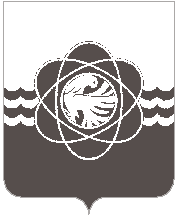 П О С Т А Н О В Л Е Н И Еот 02.10.2023 № 935О проведении аукциона в электронной  форме, открытого по составу участников, по продаже имущества, находящегося в муниципальной собственности муниципального образования «город Десногорск» Смоленской области (материальные запасы)В соответствии с Федеральным законом от 21.12.2001 № 178 – ФЗ «О приватизации государственного и муниципального имущества», Уставом муниципального образования «город Десногорск» Смоленской области, Положением о порядке и условиях приватизации муниципального имущества, находящегося в собственности муниципального образования «город Десногорск» Смоленской области, утверждённым решением Десногорского городского Совета от 22.03.2016 № 190, на основании решения Десногорского городского Совета                             от 19.12.2022 № 310 «Об утверждении Плана приватизации имущества, находящегося в муниципальной собственности муниципального образования «город Десногорск» Смоленской области, на 2023 год и плановый период на 2024 и 2025 гг.» и отчета ИП Удиловой Н.В.                    по определению рыночной стоимости материальных запасов от 28.09.2023 № 6033Администрация муниципального образования «город Десногорск» Смоленской области постановляет:1. Комитету имущественных и земельных отношений Администрации муниципального образования «город Десногорск» Смоленской области (Т.Н. Зайцевой): 1.1. Провести аукцион в электронной форме, открытый по составу участников, по продаже имущества, находящегося в муниципальной собственности муниципального образования «город Десногорск» Смоленской области, по лотам: Лот № 1. Этиленгликоль 100%, бочка – 235 кг., количество 47 штук.Начальная стоимость продажи объекта – 37 600 (тридцать семь тысяч шестьсот) рублей 00 копеек (с учётом стоимости НДС).Лот № 2. Пропиленгликоль 99.9%, бочка – 215 кг., количество 5 штук.Начальная стоимость продажи объекта – 4 000 (четыре тысячи) рублей 00 копеек (с учётом стоимости НДС).1.2. Опубликовать настоящее постановление на официальном сайте Российской Федерации для размещения информации о проведении торгов torgi.gov.ru.1.3. Опубликовать информационное сообщение о продаже муниципального имущества, указанного в п. 1.1. настоящего постановления, на официальном сайте Российской Федерации для размещения информации о проведении торгов torgi.gov.ru, на Единой электронной торговой площадке www.roseltorg.ru, и на официальном сайте Администрации муниципального образования «город Десногорск» Смоленской области: http://desnogorsk.admin – smolensk.ru/strukturnye – podrazdeleniya – administracii/imuschestvennye – otnosheniya/arenda-i-prozhazha-imuschestva-zemli/.2. Отделу информационных технологий и связи с общественностью (Таистова Е.О.) разместить настоящее постановление на официальном сайте Администрации муниципального образования «город Десногорск» Смоленской области в информационно - телекоммуникационной сети «Интернет».3. Контроль исполнения настоящего постановления возложить на председателя Комитета имущественных и земельных отношений Администрации муниципального образования «город Десногорск» Смоленской области.Глава муниципального образования    «город Десногорск»  Смоленской области                                         А.А. Терлецкий